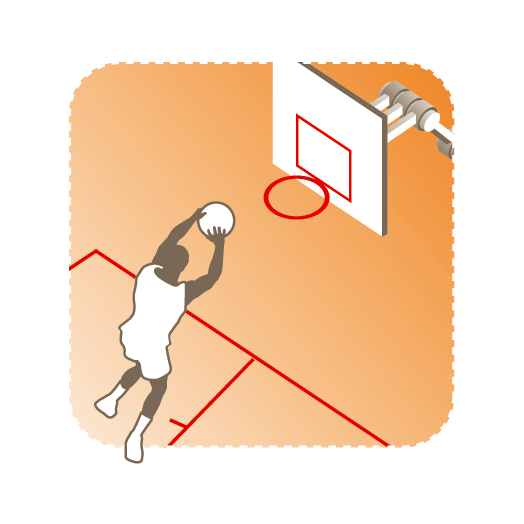 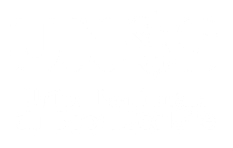 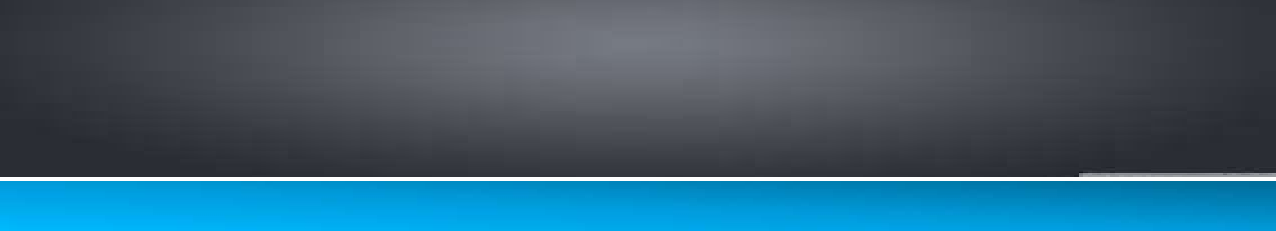 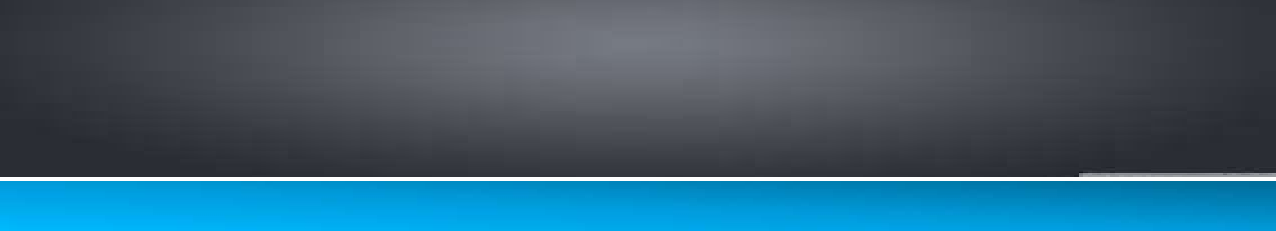 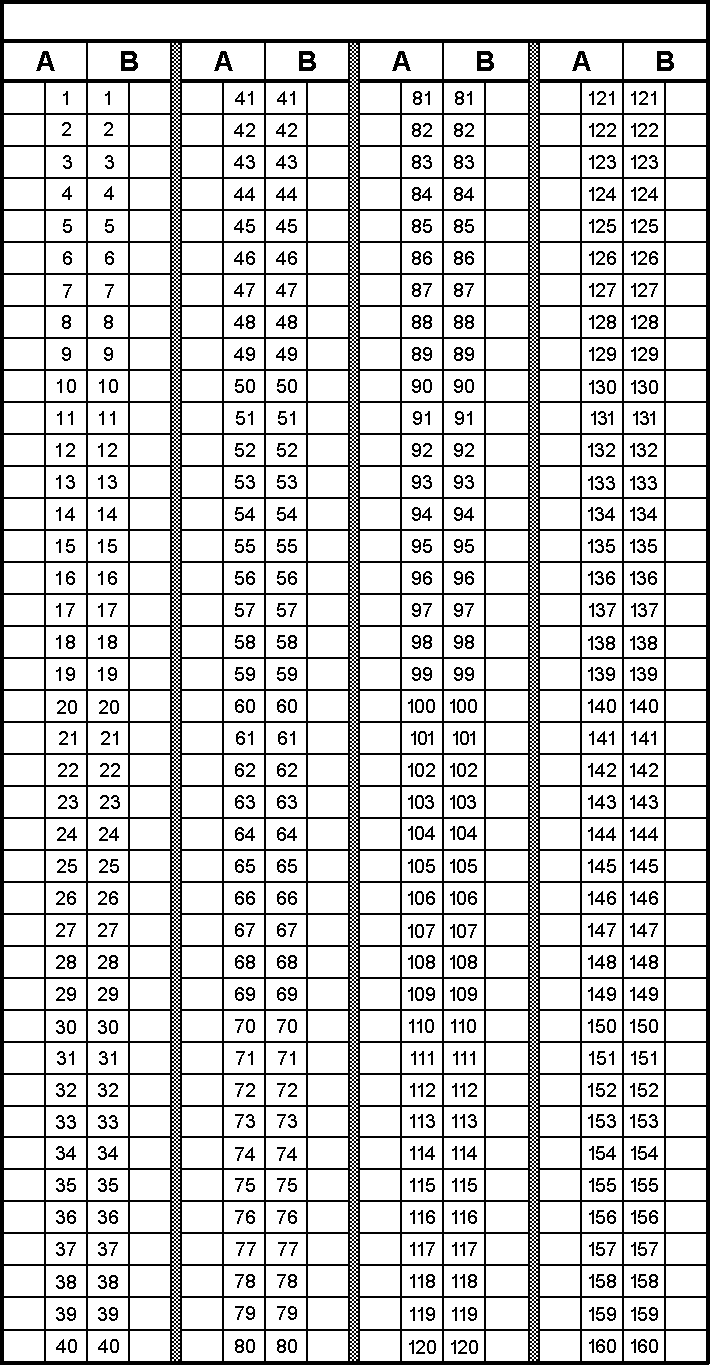 Equipe A : ________________________	MARQUE COURANTETemps morts1°mi-tempsCouleur :    	________________2°mi-temps	1 	     2Equipe B : ________________________Temps morts1°mi-tempsCouleur :   		1	2Signes conventionnels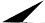 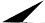 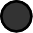 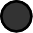 Durée des rencontresProlongationsRéserves et réclamationsA rédiger par l'arbitre sous la dictée du capitaine de l'équipe plaignante.A confirmer par lettre dans les 24 heures. Montant des droits page 61 du règlement de l'UNSS. ( Articles III 3.60, III 3.62, III 3.63, III 3.64 )Signature du capitaine de l'équipe plaignanteSignature des arbitresSignature du capitaine de l'équipe adverseRenseignements concernant les officielsSI VOUS AVEZ OUBLIE VOTRE LICENCE OU VOTRE DUPLICATA... NE JOUEZ PAS cf. article III 3.29, 3.30, 3.31, 3.32.ATTENTION :Cette feuille ne doit présenter aucune rature. En cas d'erreur, corriger et faire viser cette correction par l'arbitre et le capitaine de l'équipeDate et Heure du matchCatégorie :Type de match :Lieu :Le XX/XX/20XXà XX : XXBF/BG/MG/MF/CG/JG/Lycées Filles / Lycées Garçons1er tour – 2ème tour – 3ème tour – etc.Match de poule - ¼ – ½ - FinaleGymnase XX - VILLEOTM 1 : 	_______________________________________________ 	OTM 2 : _______________________________________________ 	OTM 3 : _____________________________________________OTM 1 : 	_______________________________________________ 	OTM 2 : _______________________________________________ 	OTM 3 : _____________________________________________OTM 1 : 	_______________________________________________ 	OTM 2 : _______________________________________________ 	OTM 3 : _____________________________________________OTM 1 : 	_______________________________________________ 	OTM 2 : _______________________________________________ 	OTM 3 : _____________________________________________1er Jeune Arbitre :2ème Jeune Arbitre :Prolongations	3  1 2   3   4    4 1   2   3   4Prolongations	3  1 2   3   4    4 1   2   3   4Prolongations	3  1 2   3   4    4 1   2   3   4Prolongations	3  1 2   3   4    4 1   2   3   4Prolongations	3  1 2   3   4    4 1   2   3   4Prolongations	3  1 2   3   4    4 1   2   3   4Prolongations	3  1 2   3   4    4 1   2   3   4Prolongations	3  1 2   3   4    4 1   2   3   4Prolongations	3  1 2   3   4    4 1   2   3   4Prolongations	3  1 2   3   4    4 1   2   3   4N° de licenceN° de licenceN° de licenceN° de licenceNomNomPrénomN°en jeuFautesFautesFautesFautesFautesN° de licenceN° de licenceN° de licenceN° de licenceNomNomPrénomN°en jeu12345(Si Lyc Exc)(Si Lyc Exc)JC ou accomp 1EntraineurEntraineurEntraineurEntraineurJC ou accomp 1Entraineur adjointEntraineur adjointEntraineur adjointEntraineur adjointProlongations	3 1 2   3   4    4 1   2   3   4Prolongations	3 1 2   3   4    4 1   2   3   4Prolongations	3 1 2   3   4    4 1   2   3   4Prolongations	3 1 2   3   4    4 1   2   3   4Prolongations	3 1 2   3   4    4 1   2   3   4Prolongations	3 1 2   3   4    4 1   2   3   4Prolongations	3 1 2   3   4    4 1   2   3   4Prolongations	3 1 2   3   4    4 1   2   3   4Prolongations	3 1 2   3   4    4 1   2   3   4Prolongations	3 1 2   3   4    4 1   2   3   4N° de licenceN° de licenceN° de licenceN° de licenceNomNomPrénomN°en jeuFautesFautesFautesFautesFautesN° de licenceN° de licenceN° de licenceN° de licenceNomNomPrénomN°en jeu12345(Si Lyc Exc)(Si Lyc Exc)JC ou accomp 1EntraineurEntraineurEntraineurEntraineurJC ou accomp 1Entraineur adjointEntraineur adjointEntraineur adjointEntraineur adjointRésultatsPériode 1 : A ...........   B ...........	Période 2 : A ........... B ...........Période 3 : A ...........   B ...........	Période 4 : A ........... B ...........Prolongations : A ...........  B ...........RésultatsPériode 1 : A ...........   B ...........	Période 2 : A ........... B ...........Période 3 : A ...........   B ...........	Période 4 : A ........... B ...........Prolongations : A ...........  B ...........RésultatsPériode 1 : A ...........   B ...........	Période 2 : A ........... B ...........Période 3 : A ...........   B ...........	Période 4 : A ........... B ...........Prolongations : A ...........  B ...........RésultatsPériode 1 : A ...........   B ...........	Période 2 : A ........... B ...........Période 3 : A ...........   B ...........	Période 4 : A ........... B ...........Prolongations : A ...........  B ...........RésultatsPériode 1 : A ...........   B ...........	Période 2 : A ........... B ...........Période 3 : A ...........   B ...........	Période 4 : A ........... B ...........Prolongations : A ...........  B ...........    Résultat final :	Equipe A :	Equipe B :....................          ………………Equipe Gagnante :    .......................................................    Résultat final :	Equipe A :	Equipe B :....................          ………………Equipe Gagnante :    .......................................................    Résultat final :	Equipe A :	Equipe B :....................          ………………Equipe Gagnante :    .......................................................SignaturesMarqueurAide MarqueurChronométreurOpérateur des 24"Opérateur des 24"Arbitre 2Arbitre 1CatégorieCatégorie1 match / jourPlusieurs matchs / jourLes changements de joueurs sont accordés :sur tout coup de sifflet de l'arbitre,sur panier encaissé dans les 2 dernières minutes,sur panier réussi dans les 2 dernières minutes si l'équipe adverse a également demandé un temps mort ou un changement.Les temps morts sont accordés :sur coup de sifflet de l'arbitre,sur panier encaissé,sur panier réussi dans les 2 dernières minutes si l'équipe adverse également demandé un temps mort ou un changement.BenjaminBenjamin4 fois 6'2 fois 8'Les changements de joueurs sont accordés :sur tout coup de sifflet de l'arbitre,sur panier encaissé dans les 2 dernières minutes,sur panier réussi dans les 2 dernières minutes si l'équipe adverse a également demandé un temps mort ou un changement.Les temps morts sont accordés :sur coup de sifflet de l'arbitre,sur panier encaissé,sur panier réussi dans les 2 dernières minutes si l'équipe adverse également demandé un temps mort ou un changement.MinimeEquipe d'établissement4 fois 8'4 fois 6'Les changements de joueurs sont accordés :sur tout coup de sifflet de l'arbitre,sur panier encaissé dans les 2 dernières minutes,sur panier réussi dans les 2 dernières minutes si l'équipe adverse a également demandé un temps mort ou un changement.Les temps morts sont accordés :sur coup de sifflet de l'arbitre,sur panier encaissé,sur panier réussi dans les 2 dernières minutes si l'équipe adverse également demandé un temps mort ou un changement.MinimeEquipe excellence4 fois 10'4 fois 8'Les changements de joueurs sont accordés :sur tout coup de sifflet de l'arbitre,sur panier encaissé dans les 2 dernières minutes,sur panier réussi dans les 2 dernières minutes si l'équipe adverse a également demandé un temps mort ou un changement.Les temps morts sont accordés :sur coup de sifflet de l'arbitre,sur panier encaissé,sur panier réussi dans les 2 dernières minutes si l'équipe adverse également demandé un temps mort ou un changement.Cadet / lycée Fille / Lycée GarçonCadet / lycée Fille / Lycée Garçon4 fois 10'4 fois 8'Les changements de joueurs sont accordés :sur tout coup de sifflet de l'arbitre,sur panier encaissé dans les 2 dernières minutes,sur panier réussi dans les 2 dernières minutes si l'équipe adverse a également demandé un temps mort ou un changement.Les temps morts sont accordés :sur coup de sifflet de l'arbitre,sur panier encaissé,sur panier réussi dans les 2 dernières minutes si l'équipe adverse également demandé un temps mort ou un changement.Junior / SéniorJunior / Sénior4 fois 10'4 fois 8'Les changements de joueurs sont accordés :sur tout coup de sifflet de l'arbitre,sur panier encaissé dans les 2 dernières minutes,sur panier réussi dans les 2 dernières minutes si l'équipe adverse a également demandé un temps mort ou un changement.Les temps morts sont accordés :sur coup de sifflet de l'arbitre,sur panier encaissé,sur panier réussi dans les 2 dernières minutes si l'équipe adverse également demandé un temps mort ou un changement.toutes catégories1 match / jour2 matchs / jourtoutes catégories5'3'Nomn° de licenceEtablissementGrade FFBBNiveau UNSSArbitre 1Arbitre 2MarqueurAide marqueurChronométreurOpérateur 24"Responsable JO